„Samodzielność zobowiązuje” - 2013r.W 2013 roku  PCPR w Świdwinie kontynuowało  realizację projektu systemowego „Samodzielność zobowiązuje” współfinansowanego przez Unię Europejską w ramach Europejskiego Funduszu Społecznego.Do realizacji projektu  zatrudnione  były  następujące osoby: koordynator projektu, pracownik socjalny, referent, referent - doradca ds. osób niepełnosprawnych, doradca zawodowy, radca prawny oraz  psycholog. Celem projektu jest podniesienie aktywności społecznej u 66 osób z Powiatu Świdwińskiego poprzez zapewnienie wsparcia w kierunku reintegracji ze społeczeństwem i rynkiem pracy poprzez równoczesny rozwój form  aktywnej integracji a także poprawa dostępu do rynku pracy osób zagrożonych wykluczeniem społecznym.             W projekcie udział wzięło  7 osób usamodzielnianych, które opuściły placówki opiekuńczo - wychowawcze, młodzieżowe ośrodki wychowawcze, rodziny zastępcze (była to młodzież w wieku od 18 do 25 lat, ucząca się oraz nie kontynuująca nauki),3 osoby przebywające w Placówce Opiekuńczo - Wychowawczej w Świdwinie w wieku od 15 do 18 lat i 56 osób niepełnosprawnych  w wieku aktywności zawodowej.Projekt podzielony był na dwa etapy:- od 03.06.2013r. do 19.06.2013r. - warsztaty z psychologiem        - od 03.06.2013r. do 19.06.2013r.- warsztaty z doradcą zawodowym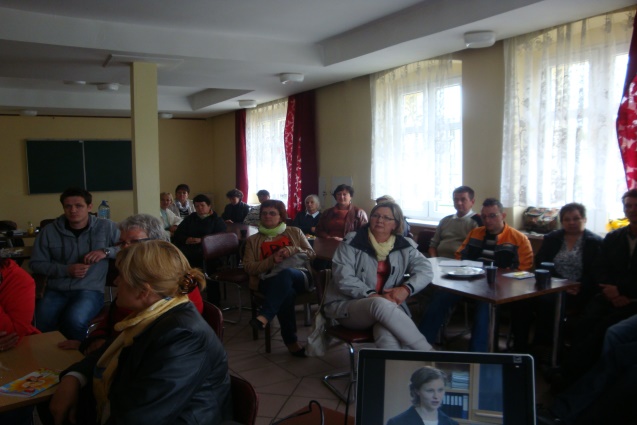 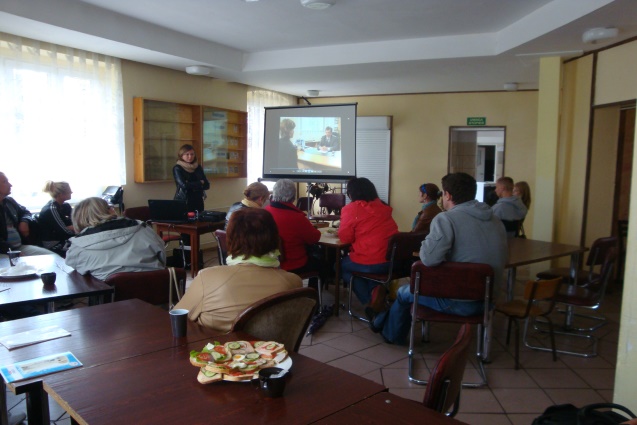 Beneficjenci w trakcie warsztatów z psychologiem i doradcą zawodowym.Następnym etapem szkoleniowym realizowanego projektu było m.in. przeprowadzenie kursów zawodowych i szkoleń dla 66 beneficjentów projektu.Uczestnicy w trakcie projektu nabyli nowe umiejętności i ukończyli:- 24 osoby kurs prawa jazdy kat. B,- 1 osoba kurs prawa jazdy kat. B+C,- 5 osób kurs bukieciarstwa,- 4 osoby kurs rękodzieła,- 6 osób kurs pomocy kuchennej,- 2 osoby kurs uprawnienia SEP do 1 kV,- 2 osoby kurs wózki widłowe z wymianą butli gazowej,- 22 osoby kurs komputerowy z obsługą kas fiskalnych  i  minimum sanitarnym,- 56 osób niepełnosprawnych  szkolenie pn. „Warsztaty inspiracji oraz gotowości do zmian”,- 10 osób, w tym 7 osób usamodzielnianych i 3 osoby przebywające 
w placówce, szkolenie pn. „Dbam o siebie- pomagam innym”.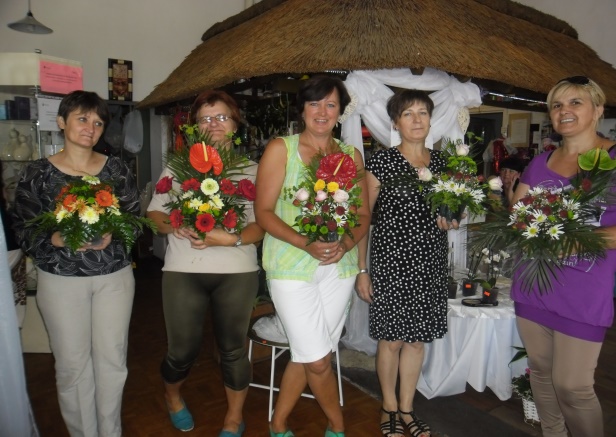 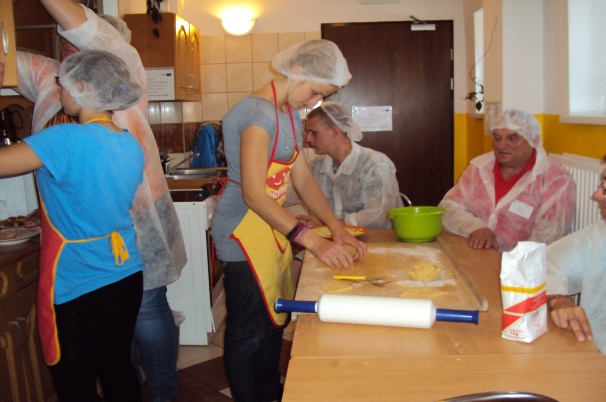 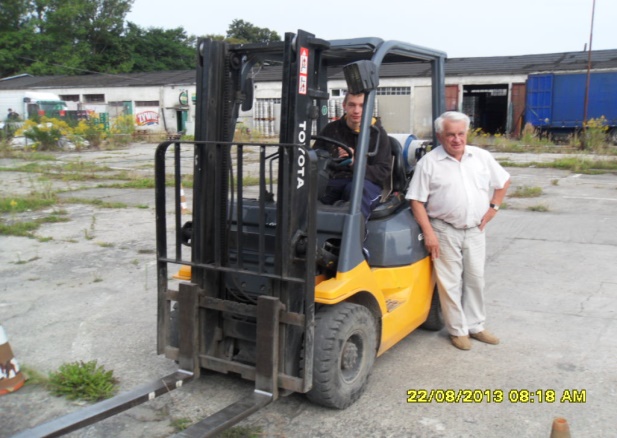 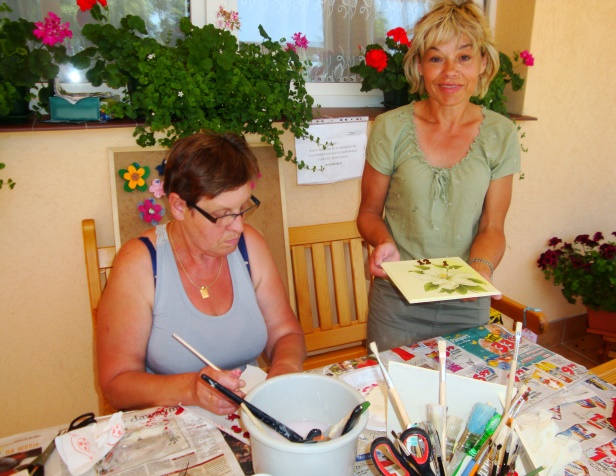 Beneficjenci projektu w trakcie realizacji w/w kursówPodczas realizacji projektu „Samodzielność zobowiązuje” zorganizowana została wycieczka dla wszystkich uczestników do Krakowa i okolic (Kraków, Oświęcim, Częstochowa, Wieliczka, Zakopane, Niedzica, Czorsztyn, Szczawnica, Dębno, Wadowice, Kalwaria Zebrzydowska) a także  14-dniowy turnus rehabilitacyjny w Darłówku Wschodnim dla niepełnosprawnych beneficjentów.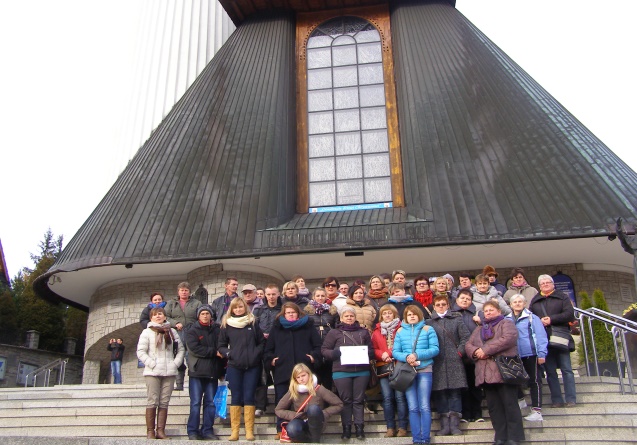 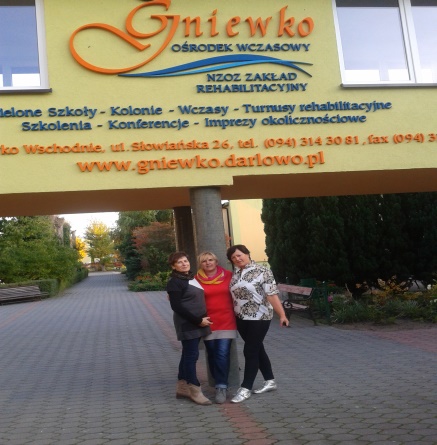 Uczestnicy  wycieczki i turnusu rehabilitacyjnegoBudżet projektu wyniósł  504.837,55 zł, w tym  57.815,00 zł wkład własny PCPR. Realizacja projektu systemowego odbyła się zgodnie                       z harmonogramem.